Barnabas a eu compassion
Ceux qui enseignent des enfants devraient lire l’étude no 69 pour enfants.
Jésus nous a ordonnés d’aimer les autres, de pardonner à nos ennemis, et de coopérer avec joie parmi nous.Prière : « Père céleste, veuille nous aider à pardonner aux autres, y compris nos ennemis, car tu nous as pardonnés. »Préparez-vous avec la Parole de Dieu pour servir d’autres avec humilité et compassion.Trouvez en Actes 4 : 34 à 47 ce que Barnabas a fait lorsqu’il y avait des croyants indigents dans la congrégation.Trouvez en Actes 49 : 24 à 27 ce que Barnabas a fait quand les gens craignaient Saul (qui, plus tard, s’appellerait Paul).Trouvez en Actes 11 : 20 à 30 …Ce que Barnabas a fait lorsque des Hellénistes (Grecs) dédaignés sont devenus chrétiens.Ce que Barnabas a fait quand les chrétiens Hellénistes avaient besoin d’un meilleur enseignant.Trouvez en Actes 15 : 1 à 4 ce que Paul et Barnabas ont fait quand les chrétiens Juifs voulaient que les chrétiens non-Juifs doptent des coutumes juives.Trouvez en Jean 13 : 34 et 35 ce que Jésus a ordonné à tous ses disciples de faire.Trouvez en Matthieu 20 : 1 à 16 ce qui doit être notre attitude envers les nouveaux croyants, quoique nous ayons travaillé plus dur qu’eux pour le Christ et ayons souffert davantage pour lui.Trouvez en 1 Corinthiens chapitre 13 …La valeur de nos dons, si nous les pratiquons sans amour. (13:1 à 3)Ce que c’est l’amour. (13 : 4)Ce que l’amour n’est pas. (13 : 5-6)Ce que fait l’amour. (13 : 7)Ce que l’amour ne fait pas. (13 : 8)
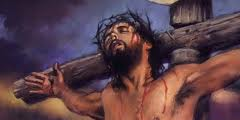 Trouvez en Luc 23 : 33 et 34 et en Actes 7 : 58 à 60 comment Jésus et Stephen ont prié et comment nous les croyants devrions regarder nos ennemis.Trouvez en Romains 14 : 1 à 5 comment les croyants devraient regarder ceux qui sont d’autres avis sur la bonne façon de servir le Seigneur Jésus.Projetez avec vos collègues des activités à faire pendant la semaine.Nommez des croyants qui peuvent être impitoyables ou amers envers ceux qui les ont fait tort. Rendez visite à ces croyants et priez avec eux pour pardonner à leurs offenseurs.Discutez à l’avance comment vous conseillerez les croyants qui disent des choses comme ceci : « Un tel a aidé quelqu’un d’autre à obtenir un bon emploi, mais il n’a jamais rien fait de pareil pour moi. »« Un tel m’a offensé avec son enseignement il y a quelques années. Donc je n’irai jamais plus à cette congrégation. »« Je n’aime pas la manière don un tel conduit le groupe, laissant des personnes ignorantes dire des choses idiotes. »« Je n’aime pas être avec ces nouveaux arrivants aux accents étrangers qui s’habillent mesquinement. »Obtenez et lisez ensemble l’étude P-T no 80 sur les ordres réciproques du NT, ou bien voyez le résumé à la fin de cette étude.Planifiez avec vos collègues la prochaine réunion de culte.Choisissez des activités adaptées à l’occasion.Racontez ou dramatisez certains événements de la vie de Barnabas, selon la partie 1.Posez des questions basées sur ce que vous avez trouvé dans la partie 1.Faites aux enfants présenter aux adultes le drame, la poésie et les questions qu’ils auront préparés.Revoyez les ordres réciproques du NT et laissez les croyants discuter de comment les mettre en pratique.Pour présenter le Repas du Seigneur, lisez ou racontez le récit de Jean 6 : 1 à 14 sur la façon dont Jésus a miraculeusement fourni de la nourriture aux gens affamées. Expliquez comment il nous fournit toujours de la nourriture et du breuvage spirituels à nous les croyants.S’il y a temps, faites lire à quelqu’un ce poème ou un autre de votre choix.Le malin déclare son dédaignement,
Une tristesse profonde saisit son proie !« J’aime voir les hommes désespérer,
Plonger dans une mélancolie ! »Mélodies douces aux oreilles du démon
Sont les gémissements et soupirs des hommes.Le Farceur de l’enfer sourit à leurs larmes
Et rit quand leur plaisir se flétrit.Apprenez par cœur ensemble 1 Jean 13 : 14.Formez de très petits groupes pour se confesser ses fautes les uns aux autres, pour prier pour ses ennemis, et pour s’encourager les uns les autres.Les ordres réciproques du Nouveau Testament 1. AmourS’aimer les uns les autres : Jn 13 : 34-35; 5 : 12 et 17 ; Ro 12 : 10; 1 Th 4 : 9 ; 1 Jn 3 : 11, 14, 23 ; 4 : 7, 11, 12 ; 2 Jn 1 : 5 ; 1 Pi 1 : 22Accomplir ainsi la loi : Ro 13 : 8Augmenter son amour : 2 Th 1 : 3Abonder en amour mutuel : 1 Th 3 : 12Couvrir une multitude de péchés : 1 Pi 4 : 82. Camaraderie et réconciliationRechercher la camaraderie : 1 Jn 1 : 7Se pardonner : Ep 3 : 13; 4 : 32; Co 3 : 13Se saluer : Ro 16 : 16 ; 1 Co 16 : 20 ; 2 Co 13 : 12 ; 1 Pi 5 : 14S’attendre avant de rompre le pain : 1 Co 11 : 33 Se supporter dans les souffrances : 1 Co 12 : 263. ServiceSe servir par les dons de l’Esprit : 1 Pi 4 : 10Se servir par amour : Ga 5 : 13S’affectionner : 1 Th 5 : 15S’inquiéter : 1 Co 12 : 25Se supporter les fardeaux : Ga 6 : 2Se laver les pieds en signe d’humilité : Jn 13 : 14Coopérer : 1 Co 3 : 9 ; 2 Co 6 : 14. EnseignementS’enseigner : Co 3 : 16S’instruire : Ro 5 : 145. EncouragementS’encouragez : Co 3 : 16 ; Hé 10 : 25S’exhorter : Hé 3 : 13Se Parler la vérité : Ep 4 : 25Risquer sa vie les uns pour les autres : 1 Jn 3 : 16Se stimuler à l’amour et aux bonnes oeuvres : Hé 10 : 246. Prière, confession et édificationPrier les uns pour les autres : Ja 5 : 16Se confesser ses péchés : Ja 5 : 16S’édifier (se renforcer) : 1 Th 4 : 18 ; 5 : 1, 11Se communiquer par des hymne, mots de l’instruction, révélations, langues et interprétations : 1 Co 14 : 26Louez Dieu ensemble : Ro 15 : 67. Unité avec humilitéSe rendre honneur : Ro 12 : 10Être d’une entente : 2 Co 13 : 11 ; Ro 12 : 16; 15 : 5Ne pas se critiquer : Ro 14 : 13Ne pas dire du mal les uns des autres : Ja 4 : 11; 5 : 9Se Soumettre : Ep 5 : 21Se revêtir de l’humilité : 1 Pi 5 : 58. Vie communePatienter : Ep 4 : 2Vivre en paix : Mt 9 : 50Se recevez avec hospitalité : Ro 15 : 7 ; 1 Pi. 4 : 9